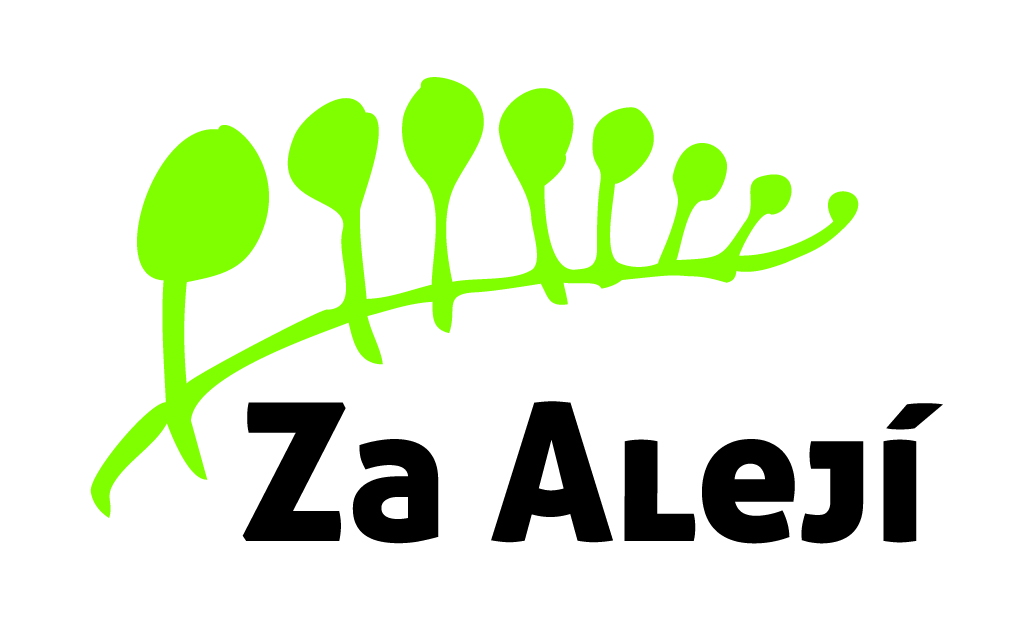 Naše zn.: 	ZSUH2-311/2019Vyřizuje: 	Vratislav BroklTelefon: 	572 432 901	E-mail:		vratislav.brokl@zszaaleji.cz		Vážení,na základě výběrového řízení nákup a montáž žaluzií Vám sdělujeme, že Vaše firma BYLA vybrána jako dodavatel žaluzií včetně montáže za částku 149 998 Kč.Objednáváme montáž žaluzií dle nabídky ze dne 8. 3. 2019.S pozdravemVratislav Broklředitel školy